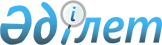 О внесении изменения в решение Бухар-Жырауского районного маслихата от 9 марта 2021 года № 4 "Об утверждении Правил оказания социальной поддержки и установления размера по оплате коммунальных услуг и приобретению топлива специалистам государственных организаций здравоохранения, социального обеспечения, образования, культуры, спорта и ветеринарии, проживающим и работающим в сельских населенных пунктах Бухар-Жырауского района"Решение Бухар-Жырауского районного маслихата Карагандинской области от 29 сентября 2022 года № 8. Зарегистрировано в Министерстве юстиции Республики Казахстан 4 октября 2022 года № 29996
      Бухар-Жырауский районный маслихат РЕШИЛ:
      1. Внести в решение Бухар-Жырауского районного маслихата "Об утверждении Правил оказания социальной поддержки и установления размера по оплате коммунальных услуг и приобретению топлива специалистам государственных организаций здравоохранения, социального обеспечения, образования, культуры, спорта и ветеринарии, проживающим и работающим в сельских населенных пунктах Бухар-Жырауского района" от 9 марта 2021 года №4 (зарегистрировано в Реестре государственной регистрации нормативных правовых актов под №6258) следующее изменение:
      в Правилах оказания социальной поддержки и установления размера по оплате коммунальных услуг и приобретению топлива специалистам государственных организаций здравоохранения, социального обеспечения, образования, культуры, спорта и ветеринарии, проживающим и работающим в сельских населенных пунктах Бухар-Жырауского района, утвержденных указанным решением:
      пункт 7 изложить в новой редакции:
      "7. Установить социальную поддержку на оплату коммунальных услуг и приобретению топлива специалистам государственных организаций здравоохранения, социального обеспечения, образования, культуры, спорта и ветеринарии, проживающим и работающим в сельских населенных пунктах Бухар-Жырауского района в размере 5 (пяти) месячных расчетных показателей за счет средств бюджета.".
      2. Настоящее решение вводится в действие по истечении десяти календарных дней после дня его первого официального опубликования.
					© 2012. РГП на ПХВ «Институт законодательства и правовой информации Республики Казахстан» Министерства юстиции Республики Казахстан
				
      Секретарь маслихата

А. Әли
